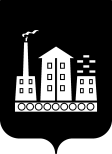 АДМИНИСТРАЦИЯГОРОДСКОГО ОКРУГА СПАССК-ДАЛЬНИЙ ПОСТАНОВЛЕНИЕ30 июля 2020г.           г. Спасск-Дальний, Приморского края                   №  352-паО внесении изменений   в постановление Администрации городского округа Спасск-Дальний от 10 января  2017 года № 4-па  «Об утверждении  муниципальной  программы «Содержание улично-дорожной сети городского округа Спасск-Дальний на 2017-2022 годы» 	 В соответствии  с Федеральным законом от 06 октября  2003 года № 131-ФЗ «Об общих принципах организации местного самоуправления в Российской Федерации», Федеральным законом от 10 декабря 1995 года № 196-ФЗ «О безопасности дорожного движения», Федеральным законом от 08 ноября 2007 года № 257-ФЗ «Об автомобильных дорогах и о дорожной деятельности в Российской Федерации и о внесении изменений в отдельные законодательные акты Российской Федерации», Уставом городского округа Спасск-Дальний, постановлением Администрации городского округа Спасск-Дальний от 15 апреля 2014 года            № 291-па  «Об утверждении Порядка принятия решений о разработке, формировании, реализации и проведении оценки эффективности муниципальных программ  городского округа Спасск-Дальний», Администрация городского округа Спасск-ДальнийПОСТАНОВЛЯЕТ:1. Внести в постановление Администрации городского округа Спасск-Дальний от 10 января 2017 года № 4-па «Об утверждении  муниципальной  программы «Содержание улично-дорожной сети городского округа Спасск-Дальний на 2017-2022 годы» (в редакции постановлений Администрации городского округа Спасск-Дальний от 26 апреля  2017 года  № 191-па, от                21 декабря 2017 года № 595-па, от 13 марта 2018 года № 97-па, от  23 апреля      2018 года № 154-па, от 3 декабря 2018 года № 423-па,   от 17 марта   2020 года       № 111-па) следующие  изменения:  В паспорте программы вторую графу девятой позиции изложить в следующей редакции:«Общий объем финансирования Программы – 73 297,82 тыс. руб. в том числе:2017 год  - 9346,242 тыс. рублей;2018 год – 17 239,2 тыс. рублей;2019 год – 9476,68 тыс. рублей;2020 год – 20 296,00 тыс. рублей;2021 год – 8039,697 тыс. рублей;2022 год – 8900,0 тыс. рублей.»   1.2 в разделе IV программы цифры «62 997,82»  заменить  цифрами «73 297,82»;  1.3  приложение к  программе  изложить в следующей редакции (прилагается).2. Административному управлению Администрации городского округа Спасск-Дальний (Моняк) настоящее постановление опубликовать в периодическом печатном издании и разместить  на официальном сайте правовой информации городского округа Спасск-Дальний.3. Контроль за исполнением настоящего постановления возложить на заместителя главы Администрации городского округа Спасск-Дальний  Журавского П.О.  Исполняющий обязанности главыгородского округа Спасск-Дальний 		                                         А.К. Бессонов                                          Приложение к муниципальной программе «Содержание улично - дорожной сети городского округа Спасск-Дальний  на 2017-2022 годы» (в редакции постановления Администрации городского округа Спасск-Дальний               от   30 июля 2020г. №  352-па)Перечень основных мероприятий Программы, финансируемых из бюджета городского округа Спасск-Дальний на реализацию муниципальной программы«Содержание улично-дорожной сети городского округа Спасск-Дальний  на 2017-2022 годы»№ п/п№ п/пМероприятияМероприятияМероприятияФинансирование по годам (тыс. руб.)Финансирование по годам (тыс. руб.)Финансирование по годам (тыс. руб.)Финансирование по годам (тыс. руб.)Финансирование по годам (тыс. руб.)Финансирование по годам (тыс. руб.)Всего (тыс. руб.)ОтветственныйИсполнитель (срок исполнения)№ п/п№ п/пМероприятияМероприятияМероприятияВсего (тыс. руб.)ОтветственныйИсполнитель (срок исполнения)№ п/п№ п/пМероприятияМероприятияМероприятия20172018201920202021    2022Всего (тыс. руб.)ОтветственныйИсполнитель (срок исполнения)11222345678«Содержание улично - дорожной сети городского округа Спасск-Дальний  на 2017-2019 годы»  «Содержание улично - дорожной сети городского округа Спасск-Дальний  на 2017-2019 годы»  «Содержание улично - дорожной сети городского округа Спасск-Дальний  на 2017-2019 годы»  «Содержание улично - дорожной сети городского округа Спасск-Дальний  на 2017-2019 годы»  «Содержание улично - дорожной сети городского округа Спасск-Дальний  на 2017-2019 годы»  «Содержание улично - дорожной сети городского округа Спасск-Дальний  на 2017-2019 годы»  «Содержание улично - дорожной сети городского округа Спасск-Дальний  на 2017-2019 годы»  «Содержание улично - дорожной сети городского округа Спасск-Дальний  на 2017-2019 годы»  «Содержание улично - дорожной сети городского округа Спасск-Дальний  на 2017-2019 годы»  1Содержание улично - дорожной сети:- в зимний период - в летний период - содержание дорожной инфраструктуры (обочины, кюветы, тротуары)-оплата кредиторской задолженности по исполнительным листам Содержание улично - дорожной сети:- в зимний период - в летний период - содержание дорожной инфраструктуры (обочины, кюветы, тротуары)-оплата кредиторской задолженности по исполнительным листам Содержание улично - дорожной сети:- в зимний период - в летний период - содержание дорожной инфраструктуры (обочины, кюветы, тротуары)-оплата кредиторской задолженности по исполнительным листам Содержание улично - дорожной сети:- в зимний период - в летний период - содержание дорожной инфраструктуры (обочины, кюветы, тротуары)-оплата кредиторской задолженности по исполнительным листам     1646,911400,03078,3187,75312,71Администрация городского округа Спасск-Дальний(2017 – 2022 г.)1Содержание улично - дорожной сети:- в зимний период Содержание улично - дорожной сети:- в зимний период Содержание улично - дорожной сети:- в зимний период Содержание улично - дорожной сети:- в зимний период 1729,089 4479,0 2922,335  3000,0 2334,740 2500,0 17165,16Муниципальное бюджетное учреждение «Наш город» (2017 – 2022 г.)1Содержание улично - дорожной сети:- в летний период (ремонт автомобильных дорог)   - содержание дорожной инфраструктуры     ( очистка обочин, кюветы, тротуары, грейдерование грунтовых дорог, нарезка кюветов )Содержание улично - дорожной сети:- в летний период (ремонт автомобильных дорог)   - содержание дорожной инфраструктуры     ( очистка обочин, кюветы, тротуары, грейдерование грунтовых дорог, нарезка кюветов )Содержание улично - дорожной сети:- в летний период (ремонт автомобильных дорог)   - содержание дорожной инфраструктуры     ( очистка обочин, кюветы, тротуары, грейдерование грунтовых дорог, нарезка кюветов )Содержание улично - дорожной сети:- в летний период (ремонт автомобильных дорог)   - содержание дорожной инфраструктуры     ( очистка обочин, кюветы, тротуары, грейдерование грунтовых дорог, нарезка кюветов )3000,03525,02227,32   3900,01334,740 2000,015 987,06Муниципальное бюджетное учреждение «Наш город» (2017 – 2022 г.)2Содержание  и текущий ремонтпутепроводов и мостовых переходовСодержание  и текущий ремонтпутепроводов и мостовых переходовСодержание  и текущий ремонтпутепроводов и мостовых переходовСодержание  и текущий ремонтпутепроводов и мостовых переходов200,0522,32946,01000,7401000,03669,06Муниципальное бюджетное учреждение «Наш город» (2017 – 2022 г.)2Содержание  и текущий ремонтпутепроводов и мостовых переходовСодержание  и текущий ремонтпутепроводов и мостовых переходовСодержание  и текущий ремонтпутепроводов и мостовых переходовСодержание  и текущий ремонтпутепроводов и мостовых переходов74,302  74,302Администрация городского округа Спасск-Дальний(2017 – 2022 г.)3Установка и ремонт  остановочных  павильонов:Установка и ремонт  остановочных  павильонов:Установка и ремонт  остановочных  павильонов:Установка и ремонт  остановочных  павильонов:200,0822,32400,0400,0400,02222,32Муниципальное бюджетное учреждение «Наш город» (2017 – 2022 г.)4Установка дорожных знаков в соответствии с Проектом организации дорожного движенияУстановка дорожных знаков в соответствии с Проектом организации дорожного движенияУстановка дорожных знаков в соответствии с Проектом организации дорожного движенияУстановка дорожных знаков в соответствии с Проектом организации дорожного движения228,6420,9649,5Администрация городского округа Спасск-Дальний(2017 – 2022 г.)4Установка дорожных знаков в соответствии с Проектом организации дорожного движенияУстановка дорожных знаков в соответствии с Проектом организации дорожного движенияУстановка дорожных знаков в соответствии с Проектом организации дорожного движенияУстановка дорожных знаков в соответствии с Проектом организации дорожного движения1122,321100,0934,7401000,0 4157,06Муниципальное бюджетное учреждение «Наш город» (2017 – 2022 г.)5Нанесение дорожной разметки в соответствии с Проектом организации дорожного движенияНанесение дорожной разметки в соответствии с Проектом организации дорожного движенияНанесение дорожной разметки в соответствии с Проектом организации дорожного движенияНанесение дорожной разметки в соответствии с Проектом организации дорожного движения  540,01050,01322,32     1300,01034,7371000,06247,05Муниципальное бюджетное учреждение «Наш город» (2017 – 2022 г.)6Приобретение дорожной техникиПриобретение дорожной техникиПриобретение дорожной техникиПриобретение дорожной техники1427,343586,05013,34Муниципальное бюджетное учреждение «Наш город» (2017 – 2022 г.)9100,09100,000Администрация городского округа Спасск-Дальний(2017 – 2022 г.)7Разработка проекта организации движения на автомобильных дорогахРазработка проекта организации движения на автомобильных дорогахРазработка проекта организации движения на автомобильных дорогахРазработка проекта организации движения на автомобильных дорогах500,0500,0350,0550,01000,01000,01000,03900,0Администрация городского округа Спасск-Дальний(2017 – 2022 г.)8Организация транспортного обслуживания населения на территории городского округа Спасск-Дальний путем осуществления перевозок по регулируемому тарифу  Организация транспортного обслуживания населения на территории городского округа Спасск-Дальний путем осуществления перевозок по регулируемому тарифу  Организация транспортного обслуживания населения на территории городского округа Спасск-Дальний путем осуществления перевозок по регулируемому тарифу  Организация транспортного обслуживания населения на территории городского округа Спасск-Дальний путем осуществления перевозок по регулируемому тарифу  300,0Администрация городского округа Спасск-Дальний(2017 – 2022 г.)ИТОГО,  в том числеИТОГО,  в том числеИТОГО,  в том числеИТОГО,  в том числе9346,24217 239,29476,6820 296,008039,6978900,073 297,82Администрация городского округа Спасск-ДальнийАдминистрация городского округа Спасск-ДальнийАдминистрация городского округа Спасск-ДальнийАдминистрация городского округа Спасск-Дальний2449,8134399,20537,759650,01000,01000,019 037,00Муниципальное бюджетное учреждение «Наш город» Муниципальное бюджетное учреждение «Наш город» Муниципальное бюджетное учреждение «Наш город» Муниципальное бюджетное учреждение «Наш город» 6896,42912 840,08938,9310 646,07039,6977900,054 261,06